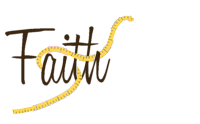 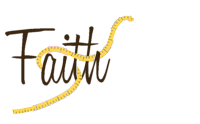 AugustSat/Sun 27th & 28th     Registration at all Masses               September								OctoberSept. 11   1st Faith Formation Class				   Oct.2      FF Pre-K to 6th Sept. 18   FF Pre K to 6th 					   Oct. 9    FF Pre-K to 6th Mass in the Park @ 10:30Sept. 25   FF Pre K to 6th  				                Oct.16    FF Pre-K to 6th  6th grade Mass							                Oct. 23   FF Pre- K to 6th								   Oct. 29   Trunk or Treat after 4o’clock Mass								   Oct. 30   FF                       November								DecemberNov. 6     FF Pre-K to 6th 					Dec. 4    FF Pre-K to 6th 1st ReconciliationNov.13    FF Pre-K to 6th 5th gr. Mass				Dec. 11  FF Pre-K to 6   Santa’s wk.  shop 10:30-4:30       Nov. 20    FF Pre-K to 6th 2nd gr. Wk. shop 9-Noon		Dec. 18    FF Pre-K to 6th 4th gr. MassNov. 27   No Classes Thanksgiving Week-end!		Dec. 21    Christmas Program at 6:30 p.m.								Dec. 25    Merry Christmas,  No Classes                   January								FebruaryJan. 1     No Classes Today					Feb. 5      FF Pre-K to 6 Jan. 8     FF Pre-K to 6th   					Feb. 12    FF Pre-K to 6 1st comm. Wk.9-12 & MassJan, 15   FF Pre-K to 6th 					Feb. 19    FF Pre-K to 6th Jan. 22	  FF Pre-K to 6 3rd gr. Mass  				 Feb. 22    Ash Wednesday Lent begins   	Jan. 29     FF Pre-K to 6th 					Feb. 26    FF Pre-K to6     March								AprilMarch 5    FF Pre-K to 6					April 2 FF Pre-K to 6 Palm SundayMarch 12 FF Pre-K to 6						       Practice for 2nd gradeMarch 19 FF Pre-K to 6					April 6 First Holy Communion Mass 6:30 p.m.March 26 FF Pre-K to 6  Confirmation @ 10:30 Mass	April 9 No Classes Happy Easter!                    6th Grade to ICYC 					April 16 FF Pre-K to 6Lent Stations & Soup Suppers					April 23 FF Pre-K to 6 1st Gr. Mass1st, 8th, 15th, 22nd & 29th 					April 30 FF Pre-K to 6						MayMay 7  Last FF Classes for Pre-K to 6th GradeVACATION BIBLE SCHOOL June 19 through 23 